Find key information from different forms of writingThis image shows a copy of an invoice. An invoice is like a bill. Read through this invoice and answer the questions. This invoice will also be used for Numeracy A4. 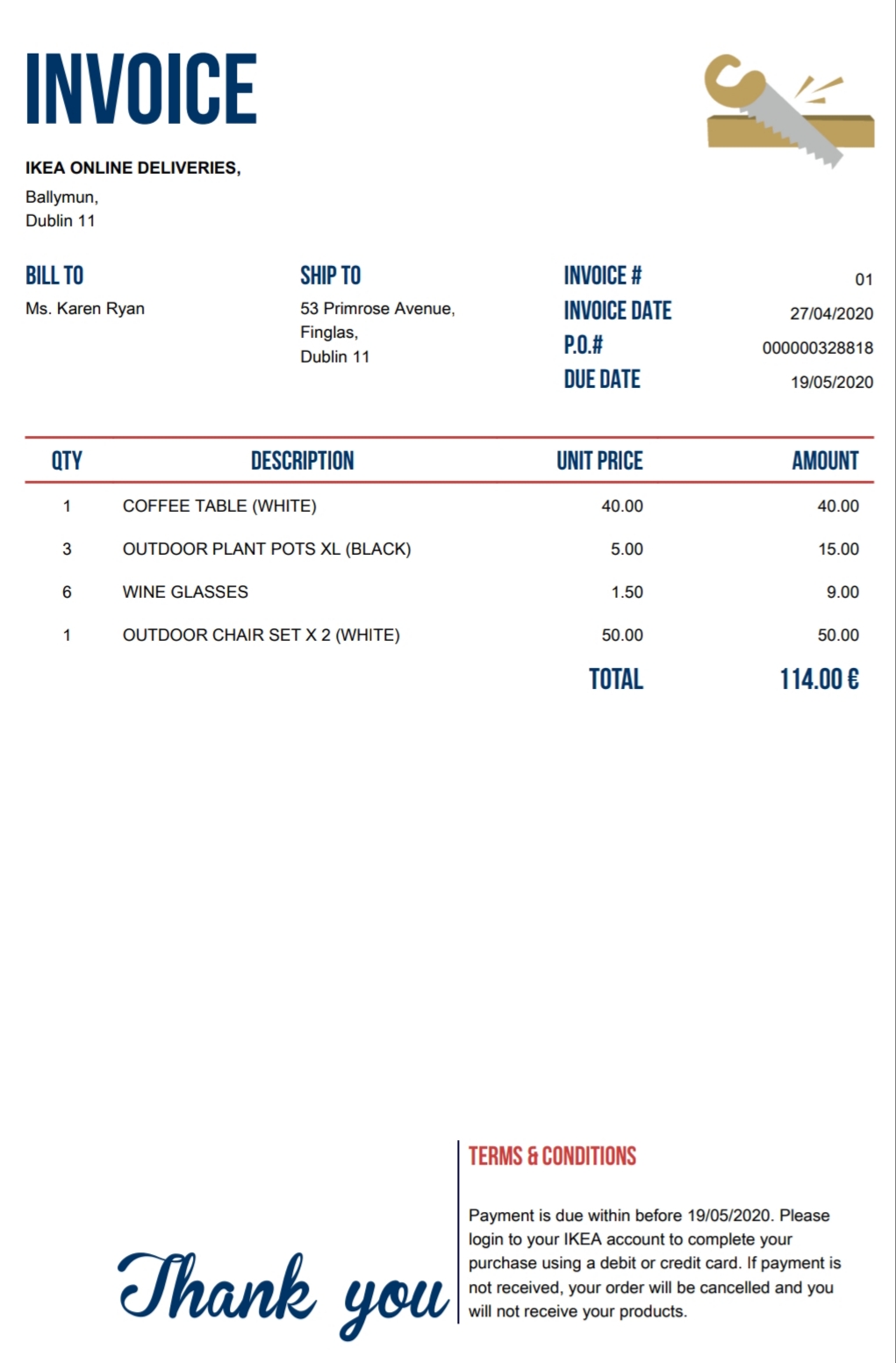 1 What is an invoice? ____________________________________________________________2 Who must pay this invoice? ______________________________________________________3 What did the person buy? ___________________________________________________________________________________________________________________________________________________________________________________________________________________4 How many plant pots did she buy? ________________________________________________5 How much was the coffee table? __________________________________________________6 What was the total amount she spent on wine glasses? ________________________________7 What colour chairs did she order for her garden? _____________________________________8 What does ‘QTY’ stand for? ______________________________________________________9 How much did she spend in total? _________________________________________________10 When is payment due? _________________________________________________________